環境施設設計　演習20131030（奥村）　【演習課題】下水汚泥固形化燃料事業の事業収支について下記のWEBページからexcellファイルをダウンロードして、15年経過した後の事業収支とCO2排出負荷の2つの視点から、いずれのケースが優れているかを判定しなさい。なお、電気事業者として北陸電力、平成24年度の調整後排出係数を用いなさい。（間もなく公表される）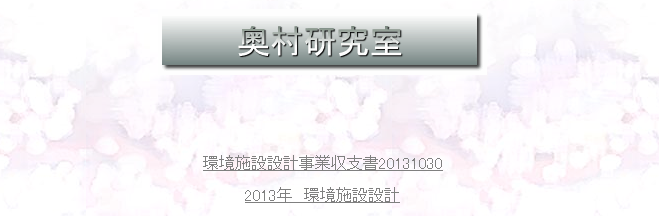 